Harry PotterHarry Potter je název řady fantasy románů britské spisovatelky J. K. Rowlingové. Romány zachycují dobrodružství mladého kouzelníka, Harryho Pottera, a jeho přátel, Ronalda Weasleyho a Hermiony Grangerové, kteří všichni studují na Škole čar a kouzel v Bradavicích. Hlavním tématem příběhu je Harryho souboj s černokněžníkem Tomem Rojvolem Raddlem (Tom Marvolo Riddle), známým spíše jako Lord Voldemort, jehož cílem je dosažení vlastní nesmrtelnosti, dobytí kouzelnického světa, podmanění nekouzelníků (mudlů) a zničení všech, kdo mu stojí v cestě.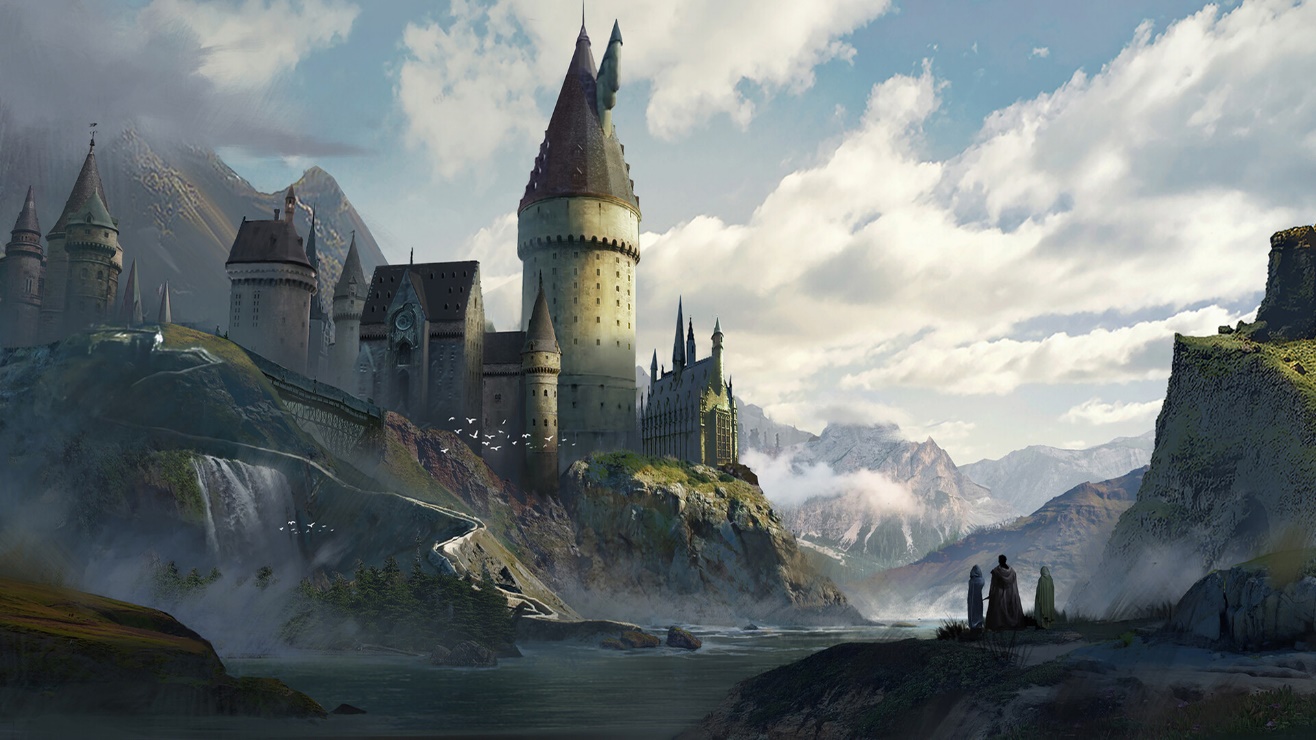 Škola čar a kouzel (Hogwarts School of Witchcraft and Wizardry, zkráceně Hogwarts)Škola čar a kouzel v Bradavicích, zkráceně Bradavice je kouzelnická škola ve které studují všichni kouzelníci včetně Harryho Pottera.Škola byla před více než tisíci lety založena čtyřmi největšími čarodějkami a čaroději té doby - Godrikem Nebelvírem, Helgou z Mrzimoru, Rowenou z Havraspáru a Salazarem Zmijozelem (který potom Bradavice opustil). Podle nich byly pojmenovány čtyři koleje – Nebelvír, Mrzimor, Havraspár a Zmijozel. Heslem školy je Draco dormiens nunquam titillandus – „Nikdy nelechtej spícího draka“. Studenti se do školy dostávají vlakem, který odjíždí vždy 1. září z londýnského nádraží King's Cross vždy v jedenáct hodin z nástupiště 9 a 3/4.KolejeZařazování do kolejíŽáci jsou do kolejí zařazováni první večer před Slavnostní hostinou hned po příjezdu. Zástupce/zástupkyně ředitele vyvolává postupně jména nových žáků a vyvolanému se mu položí na hlavu Moudrý klobouk, který rozhodne, do jaké koleje žák patří.Havraspár (Ravenclaw)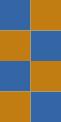 Byl založen Rowenou z Havraspáru a kolejními barvami jsou modrá a bronzová (ve filmech modrá a chybně stříbrná), erbovním zvířetem je orel (ve filmech chybně havran). Orel symbolizuje vzletnost myšlenek a výšku intelektu ("Vznáší se tam, kam ostatní nemohou vylézt."). Ředitelem koleje je Filius Kratiknot, který je zároveň profesorem kouzelných formulí. Kolejním duchem je Šedá dáma a prefektem je Chester Davies. Památkou po Roweně byl diadém, který Helena ukradla své matce a ze kterého následně Lord Voldemort udělal svůj viteál. Později byl ale diadém zničen zložárem a s ním zanikla i další část Voldemortovy duše. Havraspárská společenská místnost se nachází v západní věži hradu. Vchodem jsou dveře bez kliky s klepadlem v podobě orla. Po klepnutí vydá klepadlo otázku (hádanku), na kterou je nutné odpovědět. Pokud se otázka zodpoví tak, aby se klepadlu zdála moudrá, dveře se otevřou, pokud ne, musí dotyčný počkat na někoho, kdo na otázku uspokojivě odpoví. Otázky se neustále mění. Společenská místnost Havraspáru je větší a vzdušnější než nebelvírská. Rowena z Havraspáru byla dle Moudrého klobouku „zrozená v lůně hor“, což by mohlo odpovídat Skotsku. S tím také souvisí přírodní element Havraspáru - vítr. Nejlepší přítelkyně Helgy z Mrzimoru byla obdařena mimořádnou inteligencí a neuvěřitelnou kreativitou, mimo jiné vymyslela pohyblivé bradavické schodiště. Rowena měla jedno dítě, a to dceru Helenu z Havraspáru, také nazývána jako Šedá dáma. Do Havraspáru chodily např. Lenka Láskorádová, Cho Changová nebo Zlatoslav Lockhart.Mrzimor (Hufflepuff)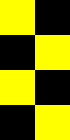 Byl založen Helgou z Mrzimoru a kolejními barvami jsou žlutá a černá. Žlutá znázorňuje pšenici a černá půdu. Erbovním zvířetem je jezevec, který symbolizuje zázemí. Mrzimorským elementem je země. Mrzimorští jsou loajální, praví, féroví a pracovití. Kolejním duchem je Tlustý mnich. Ředitelkou koleje je profesorka Pomona Prýtová, která je zároveň profesorkou bylinkářství. Prefektem je Jane Court. Mrzimor se jmenuje podle své zakladatelky Helgy z Mrzimoru, která bývala jednou z největších čarodějek. V šesté knize je zmíněna Hepziba Smithová, neboli dědička, kterou zabil lord Voldemort neboli Tom Raddle, aby se zmocnil poháru, který patřil Helze z Mrzimoru, a udělal z něj viteál. O společenské místnosti Mrzimoru se ví, že se nachází v přízemí hradu v blízkosti kuchyně. Vstup do společenské místnosti je ukryt v hromadě velkých sudů v koutě po pravé straně kuchyňské chodby. Pro vstup je třeba (udělat rituál) poklepat na hlaveň druhého sudu zespodu, uprostřed druhé řady, v rytmu "Helga Hufflepuff" a víko se otevře. Mrzimor je jediná kolej v Bradavicích, který má odpuzující zařízení pro případné vetřelce. Pokud je špatné víko poklepáno, nebo pokud je rytmus špatný, je nelegální účastník polit octem. Uvnitř je zdobena rostlinami, které sem dává profesorka Prýtová. O Mrzimoru Draco Malfoy v prvním díle říká, že doufá, že se tam nedostane. Hagrid Harrymu vysvětluje, že o Mrzimoru se říká, že to je kolej hlupáků, ale že to není pravda. Z Mrzimoru pochází také nejméně černokněžníků. Z ostatních kolejí Mrzimor vychází nejlépe s Nebelvírem. Na koleji studoval např. Cedric Diggory, Mlok Scamander nebo Nymfadora Tonksová.Nebelvír (Gryffindor)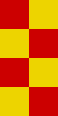 Byl založen Godrikem Nebelvírem. Kolejními barvami Nebelvíru jsou rudá (červená) a zlatá. Erbovním zvířetem je lev, který symbolizuje udatnost a statečnost. Elementem je oheň. Kolejním duchem je Sir Nicholas de Mimsy-Porpington, známější pod jménem Skoro bezhlavý Nick. Ředitelkou koleje je Minerva McGonagallová, která je zároveň zástupkyní ředitele školy (od 7. dílu ředitelkou) a profesorkou přeměňování. Prefektem je Angelica Cole. Společenská místnost Nebelvíru se nachází v severní věži. Vstup střeží portrét Buclaté dámy a heslo, které se mění. Nebelvírská společenská místnost je malá a útulná. Nebelvír se jmenuje podle svého zakladatele Godrika Nebelvíra, který byl přítelem Salazara Zmijozela. Později se jejich cesty kvůli neshodám o vedení a budoucnosti školy rozešly. Předpokládá se, že dědicemi jsou Harry Potter a Neville Longbottom. Oba se totiž narodili 31. července o půlnoci, kdy je znamení lva nejsilnější. Nejmagičtější v tomto období je půlnoc. Památkou na Godrika Nebelvíra je meč posetý rubíny (Nebelvírův meč), který vyrobili skřeti, a který se zjeví a podaří vytáhnout z Moudrého klobouku jen tomu, kdo patří do Nebelvíru a jen tehdy, potřebuje-li ho a prokázal-li hrdinství a odvahu. Díky tomu, že ho vyrobili skřeti, je unikátní zejména tím, že odolává všemu, co by mu mohlo ublížit nebo ho poškodit a nasává do sebe vše, co ho posilňuje. Je uložen v ředitelově pracovně a je to jediný předmět po zakladatelích Bradavic, ze kterého se nestal viteál. Na koleji studovali mimo jiné Neville Longbottom, Weasleyovi, Harry Potter, Hermiona Grangerová, Minerva Mcgonagalová, Sirius Black, Peter Pettigrew, Remus Lupin, Rubeus Hagrid nebo Albus Percival Wulfric Brian Brumbál.Zmijozel (Slytherin)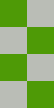 Byl založen Salazarem Zmijozelem. Salazar chtěl, aby se žáci vybírali jen z čistokrevných kouzelnických rodin, což vedlo k rozkolu mezi ním a ostatními třemi zakladateli. Nakonec Bradavice opustil, zanechal však po sobě památku v podobě Tajemné komnaty, kterou střežil Bazilišek a kterou směl v budoucnu otevřít jen jeho dědic. Kolejními barvami Zmijozelu jsou zelená a stříbrná. Erbovním zvířetem je had. Přírodním elementem je voda, která pak symbolicky obklopuje společenskou místnost Zmijozelu a okny lze pozorovat, co se děje v Černém jezeře. Kolejním duchem je Krvavý baron, který se stal duchem proto, aby mohl navždy být s milovanou Helenou Ravenclaw (Šedá dáma), kterou i zabil. Ředitelem zmijozelské koleje byl v letech 1981–1997 Severus Snape, po něm převzal ředitelské místo Horácio Křiklan, který byl ředitelem koleje již jednou, než odešel v roce 1981 na odpočinek. Prefektem je Felix Rosier. Zmijozel je často popisován jako „kolej zlých čarodějů“, ve skutečnosti ne všichni ze Zmijozelu jsou zlí – vlastnostmi, které je spojují, jsou ctižádost a „nebýt dobrý, když z toho neplyne zisk“. Všichni žáci Zmijozelu by měli být alespoň z jedné strany potomky čistokrevných kouzelnických rodin, avšak toto pravidlo není často dodržováno. Společenská místnost Zmijozelu se nachází v podzemí. Vchod je ukryt za kamennou zdí a otevírá se heslem. Místnost je velká a umístěná pod jezerem. V této koleji byl bývalým žákem i Tom Rojvol Raddle později znám jako Lord Voldemort. Studovali zde také Draco Malfoy, Leta Lestrangeová, Pansy Parkinsonová, Dolores Umbridgeová, Severus Snape, Belatrix Lestrangeová, Horácio Křiklan, Narcissa Malfoyová, Lucius Malfoy, Blaise Zabini, Gregory Goyle nebo Vincent Crabbe.StudiumŠkola má sedm ročníků. V 5. ročníku studenti skládají zkoušky NKÚ (náležitá kouzelnická úroveň) a vybírají si předměty, které chtějí dále studovat na OVCE (ohavně vyčerpávající celočarodějné exameny). Ty skládají v závěru 7. ročníku. V Bradavicích se vyučuje široké spektrum předmětů všelijak souvisejících s budoucím povoláním studentů. Dělí se na povinné (studenti je musí studovat každý rok až do NKÚ) a volitelné (od 3. ročníku si zvolí další minimálně dva předměty, ze kterých pak stejně jako z povinných skládají NKÚ).Povinnými předměty jsou přeměňování, obrana proti černé magii, bylinkářství, kouzelné formule, lektvary, dějiny čar a kouzel a astronomie. V prvním ročníku mají studenti navíc létání na koštěti. Pro studium od třetího ročníku si studenti mohou vybrat z předmětů jasnovidectví, péče o kouzelné tvory, věštění z čísel, studium mudlů a starodávné runy. Po dovršení plnoletosti se mohou studenti zapsat do kurzů přemisťování. V pátém ročníku se také vybírají prefekti, ze kterých se potom může stát primus. Prefekti a primusové jsou obvykle ti nejzdatnější žáci. Pomáhají učitelům v organizaci školy a mohou také strhávat body.Studentský životDen v Bradavicích začíná snídaní ve Velké síni. Studenti sedí u stolu své koleje, kde mohou jíst a socializovat se, případně dodělávat domácí úkoly. Ředitel či ředitelka jí spolu s ostatními profesory u stolu pro profesory na konci síně. Během snídaně nosí sovy studentům poštu, převážně sestávající z výtisků Denního věštce a dopisů nebo balíčků od rodičů. V devět hodin hlásí zvonek začátek první hodiny.Dopoledne jsou dvě dlouhé hodiny s krátkou přestávkou mezi nimi, aby se žáci dostali do učeben. Po obědě hodiny pokračují od 13 hodin a odpoledne je před dalšími hodinami opět přestávka. Hodiny trvají přibližně 60 minut, občasné dvojité hodiny trvají 120 minut. Vyučování končí kolem 17 hodin. Žáci prvního ročníku mívají v pátek odpoledne volno, studenti šestého a sedmého ročníku mají několik volných hodin během týdne. Večeře je podávána opět ve Velké síni a po ní by se měli studenti vrátit do společenských místností svých kolejí. Hodiny astronomie probíhají pozdě v noci na Astronomické věži.Ze společenské místnosti mohou přejít studenti do své ložnice, ve které přespávají po celý rok. Dívčí ložnice je očarována tak, aby do ní nemohli vstupovat chlapci (ovšem dívky mohou vstupovat do chlapecké ložnice). Každý žák má velkou postel s nebesy s povlečením a závěsy v barvách koleje. Vedle každé postele stojí noční stolek a v každé ložnici je také trvale džbán s vodou a sklenice.O určených víkendech mohou studenti třetích a vyšších ročníků, kteří mají podepsané povolení, navštěvovat blízkou čarodějnickou vesnici Prasinky, kde se mohou procházet nebo využít některé z hospod, restaurací a obchodů. Mezi oblíbená místa v Prasinkách patří Medový ráj, Taškářovy žertovné předměty, hostinec U Tří košťat a Chroptící chýše (označovaná za budovu, ve které straší nejvíce z celé Británie).PředmětyPřeměňováníPřeměňování je umění měnit vlastnosti objektu. Studenty učí přeměňovat věci (např. učebnici) v jiné věci (např. krysu). Patří mezi nejdůležitější předměty. Tento předmět učí po celou dobu profesorka Minerva McGonagallová. V pátém díle McGonagallová říká, že předmět vyučuje již 39 let. McGonagallová je zvěromág, umí se přeměnit v kočku. V době, kdy byl ředitelem Bradavic Armando Dippet, učil přeměňování Albus Brumbál.Obrana proti černé magiiV obraně proti černé magii se studenti učí obranné techniky před černou magií a chránit se před zlými stvořeními. Součástí je také praxe v obranných kouzlech a teorie o kletbách, se kterými se mohou setkat kouzelníci mimo školu. Učitelé předmětu se velmi často střídají, během Harryho studia nevydržel žádný z nich déle než rok. Někteří říkají, že post profesora obrany proti černé magii je zakletý, a to od té doby, co o něj žádal Lord Voldemort. Rowlingová jednou prohlásila, že po Voldemortově smrti kletba zmizela a v době mezi poslední kapitolou sedmého dílu a epilogem předmět učila jedna osoba.V době Voldemortova studia učila obranu profesorka Galatea Merrythoughtová. Po jejím odchodu se o místo ucházel Voldemort, ale Brumbál ho odmítl a začala éra učitelů na jeden rok. Během Harryho studia se na postu profesora obrany proti černé magii postupně vystřídali Quirinus Quirrell, koktavý muž s turbanem okolo hlavy, ovládaný Voldemortem, Zlatoslav Lockhart, známý bojovník s černou magií, který ovšem o svých činech lhal a ve skutečnosti byl zbabělý, Remus Lupin, dávný přítel Jamese Pottera a snad nejoblíbenější profesor tohoto předmětu, Alastor Moody, bývalý bystrozor, ve skutečnosti však přestrojený smrtijed Barty Skrk ml., Dolores Umbridgeová, neoblíbená profesorka dosazená ministerstvem kouzel, Severus Snape, který místo získal po dlouhých letech úsilí o něj, a Amycus Carrow, smrtijed dosazený Voldemortem. Ve hře učí obranu profesorka Olivia Green (v 6.ročníku), před ní Patricia Rakepicková (v 5.).Styl učení jednotlivých profesorů se výrazně lišil. Zatímco během Lockhartova působení studenti pouze předčítali z jeho knih, v Lupinově a Moodyho éře se zaměřovali na praxi. Harryho ročník se u Lupina učil bránit nebezpečným tvorům, u Moodyho kletbám. Za Umbridgeové naopak praktické cvičení úplně vymizelo a byla vyučována pouze teorie, což bylo důvodem vzniku tzv. Brumbálovy armády, studentské skupiny vedené Harrym, která studenta učila obranná kouzla i používat. Snape učil Harryho ročník zejména užívání kouzel bez vyslovení kouzelné formule – neverbální zaklínadla a nutno říct, že Snapeovy metody poněkud pozvedly úroveň předmětu. Během působení Amycuse Carrowa se obrana proti černé magii změnila ve vyučování černé magie. Starší studenti si měli trénovat kletby na prvňácích apod.BylinkářstvíBylinkářství se zabývá kouzelnými rostlinami, pečováním o ně, jejich využitím a bojem s nimi. Vyučuje se ve sklenících, kde jsou jednotlivé rostliny pěstovány a které mají různé stupně, podle nebezpečnosti. Vyučuje je profesorka Pomona Prýtová, ředitelka mrzimorské koleje. V epilogu posledního dílu série se také dozvídáme, že generaci Harryho dětí v bylinkářství vyučuje Neville Longbottom, Harryho spolužák.Kouzelné formuleKouzelné formule vyučuje malý profesor Filius Kratiknot, ředitel Havraspárské koleje, který si stoupá na velký stoh knih, aby viděl na žáky. V kouzelných formulích se žáci učí kouzla jako Lumos (z hůlky vytryskne světlo) nebo Alohomora (otevře zamčený zámek). K vytváření formulí se používá latina, například přivolávací kouzlo Accio je z latinského accire (volat či přivolávat).LektvaryV lektvarech se studenti učí namíchat různé lektvary s kouzelnými efekty. To vyžaduje používání správných surovin ve správném množství a ve správném čase a teplotě. Na otázku, zda může lektvar uvařit mudla, odpověděla Rowlingová: „Lektvary se zdají jako mudlům nejbližší předmět. Ale přijde bod, kdy potřebujete více než jen míchat.“V době Harryho studia lektvary vyučuje Severus Snape, (ředitel Zmijozelské koleje, později celé školy čar a kouzel) a to od prvního do pátého ročníku. Když Snape v šestém díle odchází na místo profesora obrany proti černé magii, nahrazuje ho Horácio Křiklan, který lektvary učil již dříve. V knihách mnohdy najdete i návod, jak některý lektvar připravit – Severus Snape se v první knize (i filmu) zmiňuje, že Doušek živé smrti vyrobíte pomocí Rozdrceného kořene Asfodelu a výluhu z pelyňku.Dějiny čar a kouzelDějiny čar a kouzel jsou jediným předmětem, který vyučuje duch – profesor Cuthbert Binns. Ten prý „kdysi usnul před krbem ve sborovně a své tělo tam nechal“. Vzhledem k tomu, že mluví monotónním hlasem a téměř bez přestávky, je považován za nejnudnějšího učitele v Bradavicích. Mezi probíraná témata předmětu patří např. vzpoury skřetů, války s obry nebo původ čarodějnického utajení.AstronomieAstronomie je jediným předmětem v Bradavicích, který má svého přímého protějška ve skutečném světě. Tento předmět vyučuje profesorka Sinistrová na astronomické věži, nejvyšší věži Bradavického hradu, v noci. V rámci tohoto předmětu mohou studenti opustit své koleje po večerce. Žáci se zde učí poznávat souhvězdí, planety i jednotlivé hvězdy.Létání na koštětiLétání na koštěti se vyučuje pouze v prvním ročníku (na rozdíl od hry Harry Potter: Hogwarts Mystery, kde se učí celých sedm let) a žáci se zde pod vedením madam Hoochové, zároveň také rozhodčí ve famfrpálu, učí létat na koštěti. Po tomto ročníku je studentům školy umožněno nastoupit do kolejního famfrpálového týmu. Žáci se zde učí létání absolutně od základů – od přejmutí vlády nad koštětem přes vzlétnutí a přistání až po zatáčení, zrychlování a brzdění.Každá bradavická kolej má své famfrpálové družstvo, složené ze 7 nejlepších hráčů koleje a to na postech útočník (3 studenti), odrážeč (2 studenti), brankář (1 nejlepší) a chytač (opět 1). Tento post si zahrál i sám Harry Potter. Každá kolej má svého kapitána který je zároveň trenérem.Péče o kouzelné tvoryV péči o kouzelné tvory se studenti učí starat se o různá magická stvoření. Hodiny se odehrávají mimo hrad. Na začátku Harryho studia, v době, kdy ale Harry tento předmět nestuduje, vyučuje předmět profesor Silvanus Kettleburn, který ale později odejde do penze, "aby mohl více času věnovat péči o své zbývající končetiny". Po něm se vyučování ujme Rubeus Hagrid, který je několikrát, mj. poté, co ho z místa odvolá Umbridgeová, bradavická vrchní vyšetřovatelka, zastupován profesorkou Červotočkovou.JasnovidectvíV jasnovidectví se studenti učí předpovídat budoucnost, např. věštěním z dlaně, čajových lístků, z kříšťálové koule. Učí jej profesorka Sibylla Trelawneyová, která studenty neustále děsí zvěstmi o smrti. Profesorka McGonagallová tvrdí, že jasnovidectví je jedním z nejnepřesnějších odvětví magie. Naproti tomu zastánci jasnovidectví, včetně profesorky Trelawneyové, tvrdí, že k němu je potřeba zvláštní dar – tzv. vnitřní oko. Poté, co je profesorka Trelawneyová odvolána vrchní vyšetřovatelkou Umbridgeovou, učí předmět kentaur Firenze. Po odchodu Umbridgeové se Firenze a Trelawneyová o předmět dělí. Učebna jasnovidectví se nachází v jedné z věží, do místnosti se vstupuje stříbrným žebříkem. Kentaurova učebna vypadá jako mýtina v lese a je ve spodních patrech hradu.Věštění z číselVěštění z čísel, neboli numerologie, souvisí s magickými vlastnostmi čísel. Vzhledem k tomu, že Harry tento předmět nestuduje, mnoho se o něm neví, ale je to oblíbený předmět Hermiony. Vyučuje ho profesorka Vectorová.Studium mudlůStudia mudlů se zabývají studiem nekouzelnického světa z pohledu kouzelníků. Slouží především k tomu, aby se čarodějové dokázali krýt v mudlovském světě. Je známo, že předmět učil Quirinus Quirrell, který ovšem přešel na místo učitele obrany proti černé magii a na jeho místo nastoupila Charita Burbageová, která zemře rukou lorda Voldemorta v první kapitole posledního dílu, protože ve svém předmětu ukazovala mudly v dobrém světle. Po ovládnutí školy smrtijedy se vyučování ujala Alekto Carrowová, která žáky učila o zkaženosti mudlů.Starodávné runyStarodávné runy jsou převážně teoretický předmět zabývající se luštěním starodávných run. Z postav série jej studuje pouze Hermiona. Učí ho profesorka Bathsheda Babbling. Ve hře Harry Potter: Hogwarts Mystery je součástí Historie magie.Místa v BradavicíchTajemná komnataTajemná komnata je místnost v podzemí pod bradavickým hradem, důležitá zejména pro děj knihy Harry Potter a Tajemná komnata. Podle legendy komnatu postavil jeden ze zakladatelů Bradavic Salazar Zmijozel, který se neshodl s ostatními zakladateli v otázce přijímání studentů mudlovského původu. Před svým odchodem ze školy ukryl v komnatě baziliška – obřího hada, který má po příchodu Zmijozelova dědice pomoci vyčistit školu od mudlovských kouzelníků. Komnata se v historii Bradavic otevřela čtyřikrát – poprvé ji otevřel Tom Raddle v průběhu svých studií, podruhé komnatu otevře Ginny Weasleyová pod vlivem jednoho z Voldemortových viteálů – Raddleova deníku, potřetí ji otevřel Harry Potter pomocí hadí řeči, aby s Ronem Weasleym zachránili Ginny Weasleyovou a po čtvrté Ronald Weasley s Hermionou Grangerovou, když v sedmém díle šli pro zub Baziliška, aby mohli zničit další z Voldemortových viteálů - Pohár Helgy z Mrzimoru.Při prvním otevření komnaty zemřela Ufňukaná Uršula, z níž se pak stal duch, která byla v umývárně, která je vchodem do Tajemné komnaty. Uršulin duch tuto umývárnu pak celá léta obývá. Do komnaty se lze dostat pomocí hadího jazyka. Díky tomu se tam dostal ve druhém ročníku Harry, když šel spolu s Ronem a Lockhartem osvobodit Ginny. Nicméně do komnaty se podařilo vstoupit i Ronovi v sedmém díle, když pouze napodobil to, co dříve řekl Harry. Ron se do komnaty vydal spolu s Hermionou, aby získali baziliškovy zuby – jeden z nástrojů ke zničení viteálů.Komnata nejvyšší potřebyKomnata nejvyšší potřeby je skrytá místnost v bradavickém sedmém patře. Zjevuje se pouze, když ji někdo potřebuje, a je pak vybavena vším, co dotyčný žádá. Poprvé je zmíněna při vánočním plese Brumbálem, který vypráví, jak jednou musel na záchod a dostal se do místnosti s výstavou nočníků, ale později, když se vracel, aby si ji lépe prohlédnul, už ji nemohl nalézt. V pátém díle ji využijí Harry, Ron, Hermiona a další studenti, jako cvičebnu pro Brumbálovu armádu. Předtím ji Dobby používal, když potřeboval zotavit opilou Winky, Fred a George Weasleyovi se tam zase dostali, když utíkali před Filchem, tehdy se zjevila jako přístěnek na košťata. Profesorka Trelawneyová tam schovávala prázdné lahve od sherry.V šestém díle ji Harry využije k úkrytu své učebnice lektvarů, která kdysi patřila princi dvojí krve a bylo v ní uvedeno kouzlo sectumsempra, která použil proti Dracovi. Ve stejném roce je v Komnatě nejvyšší potřeby ukryta také rozplývavá skříň, kterou opravuje Draco Malfoy. Ta pomůže proniknout do školy smrtijedům, kteří pak zapříčiní smrt Brumbála.V sedmém díle poslouží Komnata nejvyšší potřeby jako útočiště pro studenty vzpírající se praktikám smrtijedů Carrowových, kteří učí během vlády smrtijedů v Bradavicích černou magii (bývalá obrana proti černé magii) a studia mudlů. Na konci sedmého dílu je v ní také nalezen havraspárský diadém, jeden z Voldemortových viteálů.Velká síňVelká síň je obrovská místnost s kouzelným stropem, který odráží venkovní počasí. Ve Velké síni jsou čtyři dlouhé stoly pro jednotlivé koleje (zprava Nebelvír, Mrzimor, Havraspár, Zmijozel) a jeden stůl pro profesory, zaměstnance školy či příležitostné hosty. Síň slouží pro zahájení i zakončení školního roku, k hostinám, slavnostem, skládání zkoušek NKÚ a OVCE a pro hodiny přemisťování. Do Bradavic ani školních pozemků, jak je známo, se nelze přemístit. Zvláštností je, že to však v soboty v dobách kurzů přemisťování na několik hodin pro Velkou síň neplatí.Právě ve Velké síni byl Harry zařazen do Nebelvíru, ve druhém díle byl organizován soubojnický klub, ve třetím díle zde spali bradavičtí studenti, když se roznesla zpráva, že se do Bradavic dostal Sirius Black, ve čtvrtém díle zahájen turnaj Tří kouzelníků, ohnivý pohár pro výběr tří šampionů, vánoční ples, v sedmém díle sem byli doneseni všichni mrtví po Bitvě o Bradavice. Po Velké síni poletuje mnoho duchů, například kolejní.ZajímavostiŠkolní rok v Bradavicích trvá od 1. září do 30. června. Na Vánoce většina studentů jezdí domů. Do školy jsou dopravováni Bradavickým expresem z londýnského nádraží King's Cross z nástupiště devět a tři čtvrtě přesně v jedenáct hodin. Vlak přijede na nástupiště v Prasinkách a odtamtud jsou studenti dopraveni do školy buď lodičkami (1. ročník) s Hagridem, nebo kočáry taženými testrály (2. až 7. ročník).Škola sídlí ve velkém hradě plném tajných chodeb. Každá kolej má svou společenskou místnost,Nebelvír a Havraspár sídlí ve věžích,Mrzimor v přízemí (místnost se nachází blízko kuchyně) a Zmijozel ve sklepení.Studenti se vždy scházejí ve Velké síni k snídani, obědu a večeři. V této místnosti se také konají zahajovací a závěrečné ceremoniály. Na konci každého ročníku kolej s největším počtem bodů získá Školní pohár. K hradu přiléhají rozsáhlé školní pozemky zahrnující Zapovězený les, Černé jezero a Famfrpálové hřiště.V čele Bradavické školy je ředitel dosazený správní radou. Každá kolej má svého ředitele, z nichž jeden je také zástupcem ředitele školy. Poslední známá sestava:V sedmém díle se v Bradavicích odehrává rozhodující Bitva o Bradavice.ZdrojeHarry Potter – Wikipedie (wikipedia.org)Škola čar a kouzel v Bradavicích – Wikipedie (wikipedia.org)Seznam kouzelných předmětů z Harryho Pottera – Wikipedie (wikipedia.org)Stáhnout ve verzi pdf..Stáhnout ve verzi docx..rokyNebelvírMrzimorHavraspárZmijozelŘeditel školy1991–1995Minerva McGonagallováPomona PrýtováFilius KratiknotSeverus SnapeAlbus Brumbál1995Minerva McGonagallováPomona PrýtováFilius KratiknotSeverus SnapeDolores Umbrigeová1996Minerva McGonagallováPomona PrýtováFilius KratiknotSeverus SnapeAlbus Brumbál1997Minerva McGonagallováPomona PrýtováFilius KratiknotHoracio KřiklanSeverus Snape1998–Neville LongbottomPomona PrýtováFilius KratiknotHoracio KřiklanMinerva McGonagallová